Učivo na týden období od 14. 10. do 16.10. Milí třeťáčci,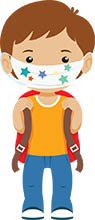 zde najdete zadání učiva, které bychom zvládli při čtvrteční hodině. 3. HODINA ( týden od 12. do 16.10.)Upeňování učiva : Numbers (číslovky)UČ str.6  POSLECHOVÉ č.10  – Pusť si poslech k tomuto cvičení. Prstem si ukazuj čísla a opakuj.PRACOVNÍ LIST č. 3 – HOW MANY FINGERS ? (KOLIK PRSTŮ? ) Spočítej zvednuté prsty na ruce/ rukách. Podívej se na číslo v kroužku a k témuž číslu v křížovce doplň anglicky počet prstůProcvičování slovní zásoby : School (škola)UČ str. 8 POSLECHOVÉ č.15 – Pusť si poslech k tomuto cvičení. Prstem si ukazuj a opakuj slova.UČ str. 9 POSLECHOVÉ Č. 17 – Pusť si poslech a sleduj text v řečových bublinách. Můžeš si poslech pouštět opakovaně. Při druhém poslechu si ho zastavuj po každé řečové bublině a zkoušej si text číst sám nahlas. Dávej si pozor na výslovnost. NEZAPOMEŇ, ŽE ANGLICKÁ SLOVA SE JINAK PÍŠÍ A JINAK ČTOU. Zapamatuj si : Can I borrow your ………, please ?   Mohu si půjčit tvoje……, please ?  DOBROVOLNÝ DOMÁCÍ ÚKOL: Do sešitu English – Na novou stránku namaluj svůj obličej a od něj velikou řečovou bublinu. Do řečové bubliny anglicky napiš, co by sis půjčil ve škole od svého kamaráda . (rubber, ruler, atd ). Použij větu z článku v učebnici na str.  9 Nezapomeň na kouzelné slovo PLEASE  .Vypracované úkoly mi nezasílejte. Vše zkontrolujeme po návratu do školy. Pokud budete mít s něčím problém, napište.Přeji vám hodně úspěchů při plnění úkolů. Zadání úkolů na příští týden, zde naleznete na začátku týdne.P.uč. L. Sockelová